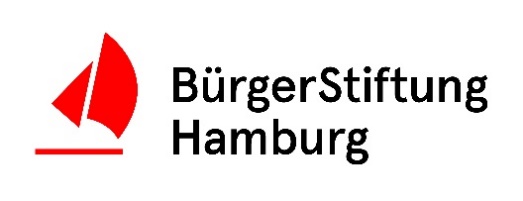 Hamburger PartizipationsfondsDieses Dokument soll Ihnen dabei helfen, den Online-Antrag besser auszufüllen. Deswegen finden Sie in diesem Dokument alle Fragen, bei denen Sie etwas mehr schreiben müssen. Fragen zu Ihrem Namen, Ihrer Adresse oder Ihren Kontaktdaten sind deswegen nicht enthalten. Auch nicht enthalten sind Fragen, wo Sie etwas uploaden müssen. Wenn Sie hier alle Fragen ausgefüllt haben, tragen Sie bitte alle Informationen inklusive Ihrer Kontaktdaten, Adresse usw. im Online-Antrag ein. Bitte laden Sie die geforderten Dokumente (Freistellungsbescheid, Satzung und Kostenplan) auch hoch.Sie haben Fragen oder Probleme beim Ausfüllen des Online-Antrags? Dann melden Sie sich bei uns. Wir helfen Ihnen gerne!Ihre Ansprechpartnerin ist: Chisha Chakanga
Projektkoordination
Mobil: 0176 - 34485195
E-Mail: chisha.chakanga@buergerstiftung-hamburg.de3. Angaben zu Ihrer Aktivität oder zu Ihrem Projekt (maximal 200 Wörter)Bitte teilen Sie uns mit welches konkrete Vorhaben Sie über den Partizipationsfonds fördern lassen wollen.3.5 Erläutern Sie kurz, was genau Sie im Umsetzungszeitraum machen wollen und welche Zielgruppen Sie damit erreichen (maximal 250 Wörter):3.6. Wie unterstützt Ihre Aktivität konkret die Selbstvertretung von Menschen mit Behinderung oder ihren Angehörigen (maximal 250 Wörter):4. Angaben zur beantragten Fördersumme4.3. Bitte erläutern Sie hier kurz, welche Kostenarten für die Umsetzung Ihrer Aktivität gebraucht werden (Bitte gehen Sie auf die Personal-, Honorar- und Sachkosten ein): 5. Was Sie uns sonst noch sagen möchten (maximal 200 Wörter): 